Утвержденпостановлением Администрации Богдановского сельского поселенияХолм-Жирковского районаСмоленской области от 18.05.2020  №39П О Р Я Д О Кформирования и утверждения перечня объектов, в отношении которых планируется заключение концессионных соглашений1. Настоящий Порядок устанавливает порядок формирования и утверждения перечня объектов, право собственности, на которые принадлежит или будет принадлежать муниципальному образованию Богдановского сельского поселения Холм-Жирковского района Смоленской области (далее – объекты), в отношении которых планируется заключение концессионных соглашений (далее – Перечень). 2. Формирование Перечня осуществляется Администрацией Богдановского  сельского поселения Холм-Жирковского района Смоленской области (далее – уполномоченный орган) ежегодно, до 1 декабря года, предшествующего году утверждения Перечня на основании:  1) сведений об объектах, в отношении которых планируется заключение концессионных соглашений, согласно приложению 1 к настоящему Порядку (далее – сведения об объектах);2) документов о государственной регистрации права собственности муниципального образования Богдановского сельского поселения Холм-Жирковского района Смоленской области (далее - муниципальное образование Богдановского сельского поселения) на объекты, в отношении которых планируется заключение концессионных соглашений, или иных документов, подтверждающих указанное право собственности  (далее – правоустанавливающие документы) (при наличии).3. В случае указания в сведениях об объектах объектов теплоснабжения, централизованных систем горячего водоснабжения, холодного водоснабжения и (или) водоотведения, отдельных объектов таких систем представляются в уполномоченный орган копии отчета о техническом обследовании имущества, предлагаемого к включению в объект концессионного соглашения и Перечень, подготовленного в соответствии с требованиями нормативных правовых актов Российской Федерации в сфере теплоснабжения, водоснабжения и водоотведения (далее – копия отчета о техническом обследовании имущества).4. Уполномоченный орган рассматривает документы, указанные в пункте  2 настоящего Порядка, и принимает решение о включении объектов в Перечень, за исключением случаев, указанных в пункте 5 настоящего Порядка.5. Объекты не включаются уполномоченным органом в Перечень в случаях, если:объекты не относятся к объектам, указанным в статье 4 Федерального закона от 21.07.2005 № 115-ФЗ «О концессионных соглашениях» (далее - Федеральный закон «О концессионных соглашениях»); не представлены документы, указанные в пункте 2 настоящего Порядка.6. В целях подтверждения права собственности муниципального образования Богдановского сельского поселения  на объекты, в отношении которых планируется заключение концессионных соглашений, уполномоченный орган в порядке межведомственного взаимодействия может запрашивать правоустанавливающие документы в органе, осуществляющем государственную регистрацию права.7. Перечень носит информационный характер. Отсутствие в Перечне какого-либо объекта не является препятствием для заключения концессионного соглашения с лицами, выступающими с инициативой заключения концессионного соглашения в соответствии с частью 4.1 статьи 37 Федерального закона «О концессионных соглашениях».8. Перечень утверждается распоряжением Администрации Богдановского  сельского поселения ежегодно, до 1 февраля текущего календарного года, по форме согласно приложению 2 к настоящему Порядку. 10. Утвержденный Перечень в течение 30 календарных дней подлежат размещению уполномоченным органом на официальном сайте Администрации Богдановского сельского поселения Холм-Жирковского района Смоленской области. Приложение 1к Порядку формированияи утверждения перечня объектов, в отношении которых планируется заключение концессионных соглашенийСведения об объектах, в отношении которых планируется заключение концессионных соглашенийПриложение 2к Порядку формированияи утверждения перечня объектов, в отношении которых планируется заключение концессионных соглашенийПЕРЕЧЕНЬобъектов, в отношении которых планируется заключение концессионных соглашений в ________ году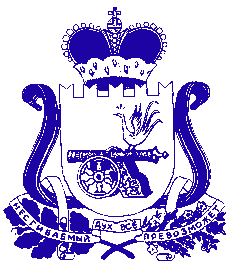 АДМИНИСТРАЦИЯ БОГДАНОВСКОГО СЕЛЬСКОГО ПОСЕЛЕНИЯ  ХОЛМ - ЖИРКОВСКОГО РАЙОНА СМОЛЕНСКОЙ ОБЛАСТИ П О С Т А Н О В Л Е Н И ЕАДМИНИСТРАЦИЯ БОГДАНОВСКОГО СЕЛЬСКОГО ПОСЕЛЕНИЯ  ХОЛМ - ЖИРКОВСКОГО РАЙОНА СМОЛЕНСКОЙ ОБЛАСТИ П О С Т А Н О В Л Е Н И Еот 18.05.2020                     №  39Об утверждении Порядка формирования и утверждения перечня объектов, в отношении которых планируется заключение концессионных соглашенийВ соответствии с Федеральным законом от 06.10.2003 №  131-ФЗ «Об общих принципах организации местного самоуправления в Российской Федерации»,  Федеральным законом от 21.07.2005 № 115-ФЗ «О концессионных соглашениях»,  Администрация Богдановского сельского поселения Холм-Жирковского района Смоленской области  ПОСТАНОВЛЯЕТ:1. Утвердить прилагаемый  Порядок формирования и утверждения перечня объектов, в отношении которых планируется заключение концессионных соглашений.	 2. Обнародовать настоящее постановление на информационных стендах и разместить на официальной странице Администрации Богдановского  сельского поселения Холм-Жирковского района Смоленской области. 3.  Настоящее постановление вступает в силу с момента его подписания.4. Контроль за использованием настоящего постановления оставляю за собой.Глава муниципального образованияБогдановского сельского поселенияХолм-Жирковского района Смоленской области                                                             В.М. Персидский№п/пНаименованиеобъектаВид работ в рамках концессионного соглашения (создание и (или) реконструкция)Предполагаемаямощность объектаПланируемая сфера применения объекта№п/пНаименование объекта Адрес объектаГод вводаПлощадь объектакв.мПланируемая сфера применения объекта Кадастровый номеробъектаДокумент, удостоверяющий право муниципальнойсобственности на объектПримечание